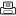 Главная / Частным лицам / Тарифы на обслуживание / Тарифы на расчетно-кассовое обслуживание (РКО) в валюте для физических лицРасчетно-кассовое обслуживание
(операции в иностранной валюте)Тарифы от 18 мая 20162 — Расчет производится по курсу Банка России на дату совершения операции3 — Оплата в рублях по курсу Банка России на дату совершения операции4 — Оплата в валюте счета в сумме, эквивалентной указанному размеру комиссии по курсу Банка России на дату совершения операции№Вид операцииРазмер комиссии13Выдача наличной иностранной валюты, зачисленной на счета физических лиц в безналичном порядке:Выдача наличной иностранной валюты, зачисленной на счета физических лиц в безналичном порядке:13.1через 1 месяц после зачисления средств на счет клиента по любым основаниямБесплатно13.2в срок до 1 месяца после зачисления средств на счет клиента :в срок до 1 месяца после зачисления средств на счет клиента :13.2.1— по программам розничного кредитования ОАО КБ «Центр-инвест»Бесплатно13.2.2— при обналичивании суммы, рублевый эквивалент2 которойменее или равен 1.5 млн. руб.более 1.5 млн. руб.1% от суммы выплаты2% от суммы выплаты14Обмен мелких банкнот в иностранной валюте на крупные и крупных на мелкие3 % от суммы15Операции покупки / продажи наличной иностранной валюты за наличную валюту РФБесплатно16Прием на инкассо наличной иностранной валюты20% от номинальной стоимости валюты317Перевод денежных средств в иностранной валюте со счета клиента по его распоряжению4переводы в долларах США —переводы в других валютах —переводы с валютной конверсией по курсу банка «Центр-инвест» —0.4% от суммы перевода
мин. — $20, макс. — $600.4% от суммы перевода
мин. — €20, макс. — €1200.4% от суммы перевода
мин. — $30, макс. — $10018«Гарантированный платеж» — дополнительная комиссия к п.17, перевод в долларах США с зачислением полной суммы на счет бенефициара4$2519Дополнительная комиссия к п.17 — взимается за отсутствие IBAN в заявлении клиента на перевод на счета в банках стран Европейского сообщества4€1020Погашение комиссий, процентов и кредитов, полученных по программам розничного кредитования ОАО КБ «Центр-инвест»Бесплатно21Предоставление копии SWIFT- сообщения формата МТ103 по исходящему платежу в иностранной валюте100 руб.22— Внесение изменений/дополнений в платежные инструкции— выполнение запросов о возврате переводов или о неполучении денежных средств конечным бенефициаром— проведение расследований по ранее исполненному переводу в иностранной валюте

2 500 руб.23Оформление поручения для перевода в иностранной валюте70 руб. за документ